ABBOTTS CREEK ELEMENTARY SPIRIT NIGHTTUESDAY, NOVEMBER 28, 2017Dine In and Take Out – 8853 Six Forks Rd., Raleigh5:00 p.m. – 10:00 p.m.Be sure to mention Abbotts Creek and the school will receive a percentage of your purchase.  ABBOTTS CREEK ELEMENTARY SPIRIT NIGHTTUESDAY, NOVEMBER 28, 2017Dine In and Take Out – 8853 Six Forks Rd., Raleigh5:00 p.m. – 10:00 p.m.Be sure to mention Abbotts Creek and the school will receive a percentage of your purchase.  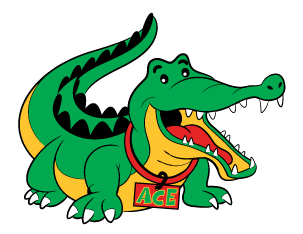 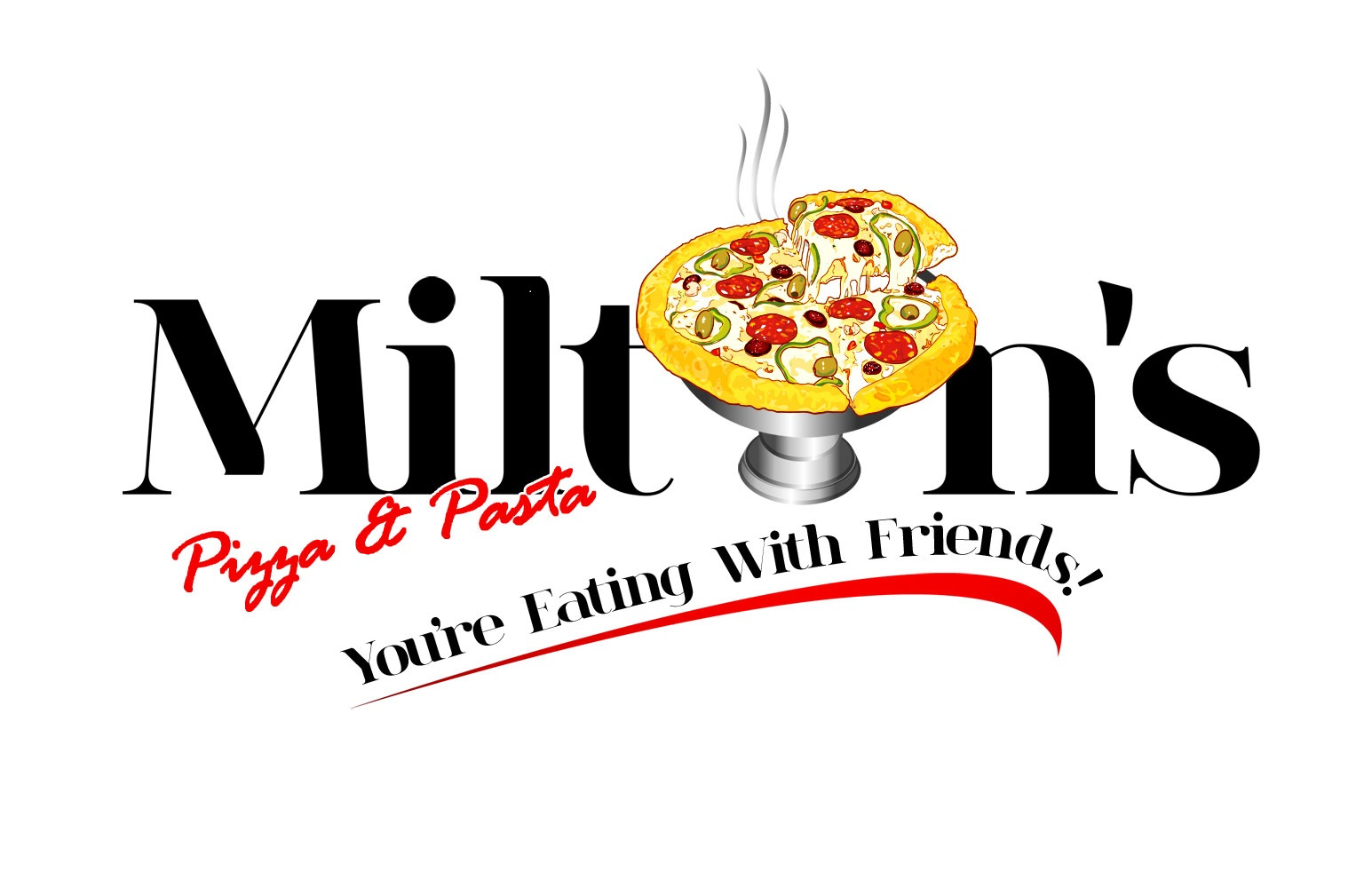 